Технологическая карта урока технологии в 6 классе по теме: «Технология обработки древесины на токарном станке».Цель деятельности учителя: Формировать представление о правилах поведения во время занятий на уроках технологии;  познакомить с содержанием и организацией уроков, с требованиями  к рабочей одежде, познакомиться с последовательностью изготовления деталей из древесины на токарном станке.Планируемые результаты: ознакомиться с приемами работы на токарном станке по дереву, изучить правила безопасности при работе на токарном станке, развивать навыки организации практической деятельности и самоконтроля при выполнении технологических операций, воспитывать трудовую дисциплину, интерес к профессиям столяра, плотника.
Тип урока: комбинированныйПланируемые образовательные результаты.Предметные – учащиеся научатся последовательности работы на токарном станке; научатся оказывать посильную помощь сверстникам и морально их поддерживать при выполнении учебных заданий; доброжелательно относиться к замечанию учителя при объявлении ошибок, соблюдать правила ТБ при работе в мастерской и на токарном станке, получат возможность  научиться правильно находить способы устранения ошибок при выполнении этих операций.Метапредметные (УУД):регулятивные – научатся принимать и сохранять учебную задачу урока; принимать инструкцию педагога и четко следовать ей; выполнять операции по технологическим картам; осуществлять итоговый и пошаговый контроль выполнения операций; адекватно воспринимать оценку учителя; оценивать правильность выполнения операций; вносить необходимые коррективы в действия  после его завершения на основе его оценки  и учета характера сделанных ошибок.коммуникативные – научиться слушать собеседника и вести диалог; вступать в речевое общение и приходить к общему решению в совместной деятельности.познавательные – познакомятся с ролью  и значением уроков технологии в жизни человека, с основными гигиеническими правилами, правилами безопасного труда на токарном станке и общие правила работы в мастерской.  личностные – развитие мотивов учебной деятельности; навыков сотрудничества со взрослыми и сверстниками; формирование личностного смысла учения; формирование основных морально- этических норм; проявление познавательного интереса к изучаемому предмету, познакомиться с  последовательностью изготовления деталей из древесины на токарном станке.Дидактические средства обучения: рассказ, беседа, фронтальный опрос, демонстрация инструментов и наглядных пособий, работа с книгой, практическая работа.Опорные понятия: токарный станок, точение, стамеска для точения древесины, заготовка из дерева.Методы и формы обучения: Объяснительно- иллюстративный: индивидуальная, фронтальная.Учебно-методическое обеспечение:  токарный станок СТД-120, технологические карты изготовления деталей из древесины, стамески для точения древесины, образцы готовых заготовок,  линейки, угольник, размеченные заготовки из древесины для выполнения практической работы; учебник п.11, рабочая тетрадь. Организационная структура урокаЭтапы урокаОбучающие и развивающие компоненты, задания и упражнения.Деятельность учителяДеятельность ученикаФормы организации взаимодействияФормируемые УУДВид контроля1.Мотивация (самоопределение) к учебной деятельности.Эмоциональная, психологическая и мотивационная подготовка учащихся к усвоению изучаемого материала.Вступительное слово.Начинается урок, Он пойдет ребятам впрок.Много предстоит узнать.Постарайтесь все понять.- Сегодня мы будем учиться работать на токарном станке.Проверка готовности к уроку, создание эмоционального настроя к уроку. В виде наводящих вопросов пытаемся определить цель урокас учащимися (просмотр презентации)Слушают учителя и высказывают возможные цели урока, основываясь на свои знания. Формируют 3 группы для практической работы. Демонстрируют готовность к уроку.фронтальнаяПознавательные: осознают учебно-познавательную задачу.Регулятивные: планируют (в сотрудничестве с учителем и одноклассниками или самостоятельно) необходимые действия, операции.Устные ответы2. Актуализация знаний и пробное учебное действие.Систематизировать имеющие знания: о правилах безопасного поведения в мастерской и работы на токарном станке,   последовательности работы на токарном станке.-Что является рабочим местом столяра и плотника? (верстак или современные его модификации)Столяр хорошо разбирается в чертежах, сам разрабатывает и изготавливает различные изделия из дерева и заменяющих его материалов. 
Не устарели слова из стихотворения В.Маяковского:
«Нужные работники-
Столяры и плотники …»
В своей работе столяр использует не только ручные инструменты, но и различные деревообрабатывающие станки. Устройство одного из таких станков мы изучили на прошлом уроке.Повторение по теме «Устройство токарного станка СТД – 120 М» (задания по карточке, игра «Перестрелка»).1)Перечислите основные узлы токарного станка по дереву. 2)Найдите их на станке и определите назначение3)Какое движение называется главным, а какое вспомогательным?4)Какие правила безопасности нужно соблюдать при работе на токарном станке по дереву?5)Что называется технологической картой?Отвечают на  вопросы и строят понятные для партнера высказывания.Индивидуальная, групповая. Личностные: имеют мотивацию к учебной деятельности.Познавательные: выполняют учебно-познавательные действия в материализованной и умственной форме; осуществляют для решения учебных задач операции анализа, синтеза, обобщение, классификация; устанавливают причинно-следственные связи. Регулятивные: принимают и сохраняют учебную задачу.Коммуникативные: задают вопросы, отвечают на вопросы других, формируют собственные мысли, высказывают и обосновывают свою точку зрения.Устные ответы3.Выявление места и причины затрудненияОпределение последовательности работы на токарном станке СТД – 120М.Работа с предложенными картинками  и ответы на вопросы:- Что можно изготовить на токарном?- Как вы думаете, какие инструменты нам понадобятся при работе на токарном станке?– Для чего необходимо строго выполнять правила безопасной работы на станке?Контролирует деятельность, консультирует учащихся в вы-боре последовательности работы на токарном станке,  изготовления деталей из древесины  и т.д. Определяет в  каком месте испытали затруднение?Почему?Работают с учебником,формулируют критерии по которым обучающиеся определяют подготовку заготовок к обработке древесины на токарном станке..Работа в парах, группах.Методические приёмы: «вопрос-ответ»Личностные: осознают свои трудности и стремятся к их преодолению; проявляют способность к самооценке своих действий, поступков.Познавательные: устанавливают причинно-следственные связи, делают выводы.Устные ответы, вопросы для уточнения информации4. Целепола-гание и посторение  проекта выхода из затрудненияРаскрытие сущности новых понятий, усвоение новых способов учебной и практической деятельности уч-ся. Беседа по вопросам.ФизкультминуткаФормирование новых знаний.Демонстрирует работу с заготовкой; ее установку и закрепление. Рассказывает, что заготовки для точения не должны иметь трещин и сучков. При выборе заготовки предусматривается припуск по длине 30-50-мм, а по диаметру 4-6 мм. После закрепления заготовки ученикам демонстрирует установку подручника, показываю способ проверки правильности установки заготовки проворачиванием ее от руки. 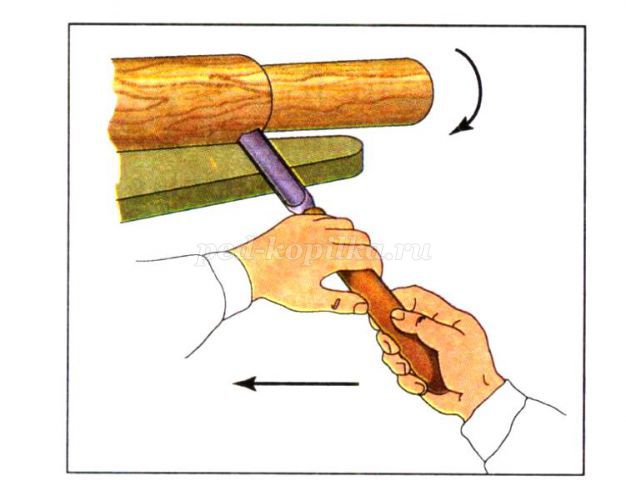 Учащимся показываются резцы – для чернового и чистового точения. В практике черновой резец называют полукруглой стамеской (рейером), чистовой стамеской (майселем). Термин “рейер” происходит от голландского слова, означающего в переводе “перемещаться, передвигаться”. “Майсель” – немецкого происхождения, переводится как “вырезать, высекать”. Виды стамесок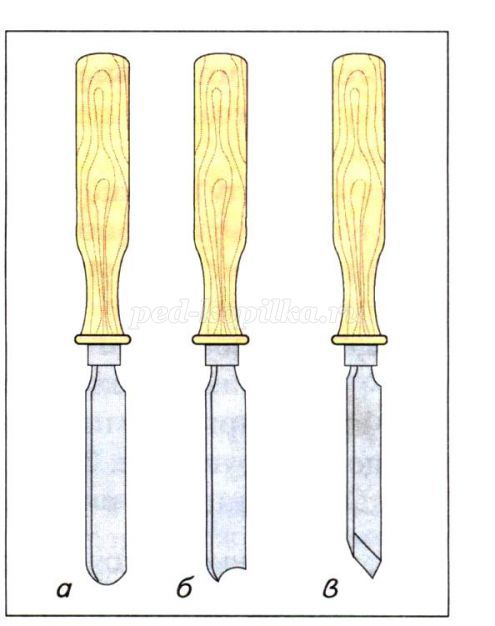  Объясняет, что сконструированы резцы на основе принципа клина, все они имеют определенный угол заточки. 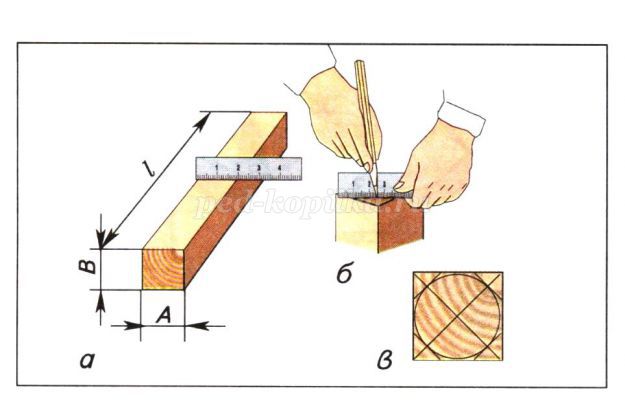 В ходе объяснения приемов работ демонстрирует рабочую позу, хватку инструмента и приемы точения цилиндрической поверхностей. При этом обращает внимание на выполнение правил охраны труда. Вот мы руки развели, Словно удивились, И друг другу до землиВ пояс поклонились!Наклонились, выпрямились,Наклонились, выпрямились.Ниже, ниже не ленись,Поклонись и улыбнись.Слушают объяснение учителя, вступают в диалог, отвечают на вопросы.Учащиеся в группах вырабатывают правила ТБ. Пытаются определить последовательности работы на токарном станке. Индивидуально-групповая работаЛичностные: осознают свои возможности в учении; способны адекватно рассуждать о причинах своего успеха или неуспеха в учении, связывая успехи с усилиями, трудолюбием.Понавательные: извлекают необходимую информацию из прослушанного объяснения учителя, высказываний одноклассников, систематизируют собственные знания.Регулятивные: планируют (в сотрудничестве с учителем и одноклассниками или самостоятельно) необходимые действия, операции, действуют по плану.Личностные: понимают значение профилактики утомления для организма.Вопросы для уточнения информации5.Первичное осмысление и усвоение новых знаний.Закрепить знания о последовательности работы на токарном станке с заготовкой из древесины.Наблюдает за обсуждением учениками алгоритма действий при работе на токарном станке.Пример выполнения технологической карты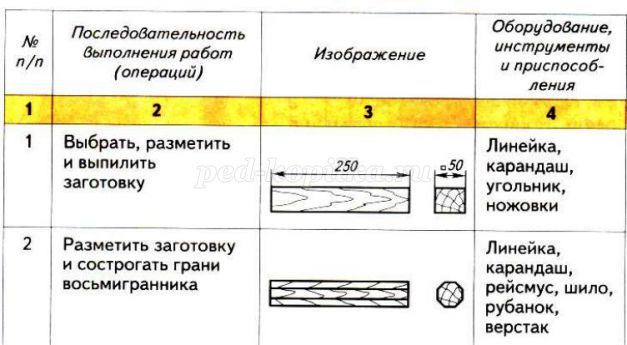 Формулируют алгоритм действий,  по которым можно определить последовательность работы на токарном станке с заготовкой из древесины.индивидуальноПознавательные: анализ, синтез,обобщение, классификация.Коммуникативные: учёт разных мнений, координирование разных позиций, формулирование и аргументация своего мнения и позиции в коммуникации, достижение договорённостей и согласование общего решения.Личностное:осознание ответственности за коллективное дело.Выполнение действий  по инструкции.6.Первичная проверка пониманияВыполнение в тетради задание № 9. «Технология обработки древесины на токарном станке».Проверка работ.Самостоятельная работа  задание № 11. «Технология обработки древесины на токарном станке».Проверка по образцу учителя (подписанные детали из древесины).Индивидуальная работа.Познавательные: анализ, синтез,обобщение, классификация, выполнение действий по алгоритму Регулятивные: контроль, оценка, волеваясаморегуляция в ситуации затруднения.Коммуникативные: выражение своих мыслей с достаточной полнотой и точностью, использование критериев для обоснования своего суждения.Осуществление самоконтроля.по образцу7.Первичное закреплениеОбобщение и систематизация знаний и формирование рациональных способов применения их на практике.1) Повторение правил безопасной работы на токарном станке СТД – 120 М.- Работа на токарном станке выполняется в защитных очках. После включения станка берут стамеску в правую руку, устанавливают на подручник, не касаясь заготовки, и сверху левой рукой прижимают к подручнику (фото выше).
Вначале выполняют черновое (грубое) точение полукруглой стамеской. При этом медленно подводят лезвие к вращающейся заготовке и плавными перемещениями стамески влево и вправо снимают стружку.
Чистовое точение выполняется косой стамеской. При этом стамеску опирают ребром на подручник со стороны тупого угла. 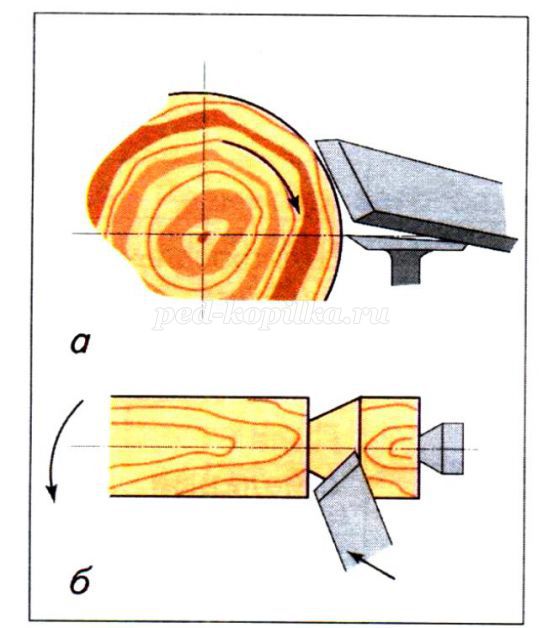 Нельзя допускать врезания острого угла стамески в заготовку- это может привести к выбросу стамески и нанести травму!
Контроль размеров заготовки осуществляется после отключения станка и полной остановки шпинделя. При необходимости деталь обрабатывают с помощью шлифовальной колодки.2)Практическая работа. Работа на станке.Поочередно рассказывают правила ТБ при работе в мастерской и на токарном станке, определяют последовательность точения деталей из древесины.Индиви-дуальная работа, групповаяЛичностные: осваивают новые виды деятельности, участвуют в творческом созидательном процессе.Познавательные: выполняют учебно-познавательные и практические действия, осуществляют операции анализа, синтеза, сравнения, классификации, устанавливают причинно-следственные связи.Оценивание учащихся за работу8.Рефлексия учебной деятельности (итог уорка)Заключительная беседа по вопросам.Комментирует и объясняет допущенные ошибки во время практической работы ( работа с заготовкой на токарном станке). Предлагаетоценить  свою работу на уроке каждому уч-ся.Фиксирует оценки уч-ся.Сравнивают работы, оценивают свои работы и членов группы, отвечают на вопросы учителя.Делают вывод по теме урока. Проговаривают последовательность своих действий.Отмечают трудности, возникшие во время урока и их причины.Индивидуальная, групповая.Познавательные: устанавливают взаимосвязь между объемом приобретенных знаний, умений, навыков и операционных, аналитических умений как интегрированных, сложных действий.Регулятивные: оценивают свою работу.Коммуникативные: строят небольшие монологические высказывания.Оценивание учащихся на уроке.9. Домашнее заданиеСообщение домашнего заданияДает домашнее задание.  §11, выучить технологическую карту картофелемялки.Индивидуальная работаПознавательные: строят планы на будущее.Устные ответы